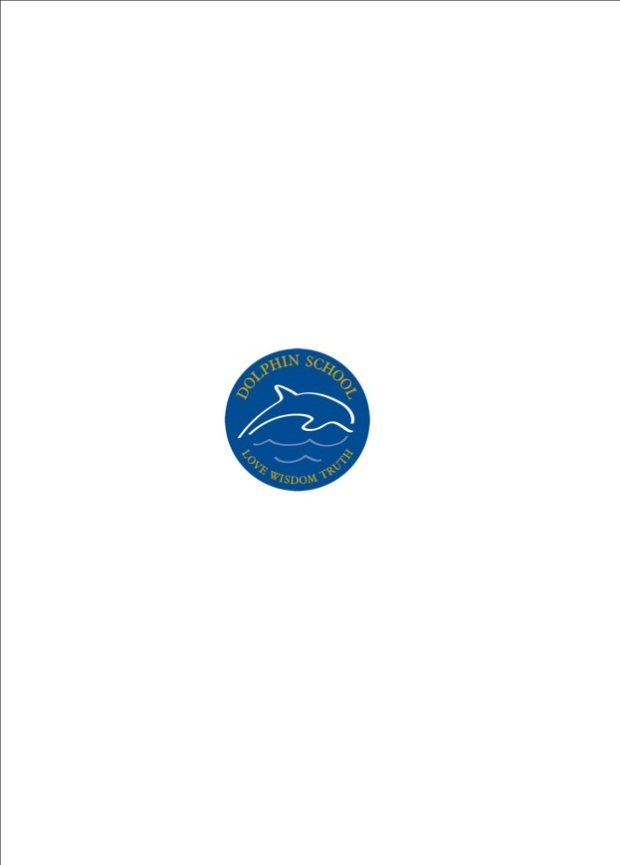 Dolphin School (Incorporating Noah’s Ark Nursery Schools)APPLICATION FORMYour application should be supported by a letter of not more than three sides of A4 (Arial 12pt), addressing the criteria in the person specification for this post relating to the role detailed in the job description. We ask that all staff should support the values, ethos and philosophy of a Christian school and would expect staff to make a positive contribution to the development of that Christian ethos.  We expect our teachers to demonstrate a clear commitment to the Christian ethos.  The post for which you have applied is exempt from the provisions of Section 4(2) of the Rehabilitation of Offenders Act 1974, by virtue of the Rehabilitation of Offenders Act (ROA) 1974 (Exemptions) Order 1975.  Therefore, you are required to provide full details of all convictions, cautions and bind-overs including those regarded as spent under the ROA, and any pending prosecutions.Under arrangements for the protection of children, we will check with the police about the existence and content of any criminal record.  This is a Disclosure and Barring Service (DBS) check.  Police checks will only be made on the successful applicant.  Failure to declare a conviction, caution, bind-over or a pending prosecution, may disqualify you from appointment or result in summary dismissal.Please answer the following:I am willing for the school to keep my information on file, in case a future role becomes available.  Yes      No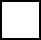 Job Title	……………………………………………….Your name	……………………………………………….Female				Male			If you selected any of the ‘other’ categories, please could you specify how you would further describe yourself?………………………………………………………………………………………………………………Job Title:                                                           PERSONAL DETAILSMr/Mrs/Miss/Ms:  _____  Surname:  ____________________  Forenames: _____________DfE Reference Number (if applicable):   __________________________________Do you have Qualified Teacher Status (QTS) (if applicable)?                              Yes        NoAre you eligible to work in the UK?                                                                        Yes        NoDo you require a work permit to work in the UK?                                                 Yes        NoIf yes, please provide date of expiry.If you are disabled, would you require any assistance at the interview?           Yes         NoAre you related to any member of the Governing Body?                                    Yes        NoIf yes, please give details:Please tell us where you heard about this job vacancy or where you saw it advertised:Kindly state your level of proficiency in English:First Language                  Bilingual                  Advanced                 IntermediateAPPLICATION TO BE RETURNED TO:Dolphin School (Incorporating Noah’s Ark Nursery Schools)106 Northcote RoadBatterseaSW11 6QW                                       Tel: 020 7924 3472    QUALIFICATIONSQUALIFICATIONSDATES:Universities, Colleges or Secondary Schools attended – starting with the most recent:DATES:University degree and post-graduate qualifications with grades/awards (including PGCE/Teaching Qualification), A Level (or equivalent), GCSE (or equivalent)- in chronological order. (Please continue on a separate sheet, if necessary).  Please Note: You will be required to provide evidence of any academic qualifications stated where they are relevant to your appointment. University and Postgraduate:A Level (or equivalent):GCSE (or equivalent): FURTHER COURSES/TRAININGFURTHER COURSES/TRAININGFURTHER COURSES/TRAININGFURTHER COURSES/TRAININGFURTHER COURSES/TRAININGDATES:Name & address of Institute/Training bodyName of courseAreas coveredResults/certificates/qualifications gainedSUPPORTING STATEMENTWORKING IN A CHRISTIAN SCHOOLIf you are a practising member of a Christian Church, please give details:Denomination:Place of Worship:Address:Diocese (if applicable):If possible, please give the name of a parish priest, minister or pastor from whom a reference may be sought:Name:Address:Email Address:Telephone Number: Please provide a short statement on why you are interested in working in a Christian schoolREFEREESREFEREESReferee No. 1Your current/most recent employer or your Head/PrincipalReferee No. 2A previous employer/other relevant referee (someone who knows you in a professional or training /education context)Name:Job Title:Address:Telephone No:Fax No:Email address:Relationship to you:Name:Job Title:Address:Telephone No:Fax No:Email address:Relationship to you:Please note that Referees will be contacted as part of the shortlisting process.Only candidates who are shortlisted will be contacted by the school.Please note that Referees will be contacted as part of the shortlisting process.Only candidates who are shortlisted will be contacted by the school.PLEASE USE THIS SPACE TO TELL US ABOUT YOUR CURRENT OR MOST RECENT RELEVANT WORK (PAID OR OTHERWISE)PLEASE USE THIS SPACE TO TELL US ABOUT YOUR CURRENT OR MOST RECENT RELEVANT WORK (PAID OR OTHERWISE)Name of employer:Address:Postcode:Telephone No:Date Started:Date left (where applicable):Post Held and Subjects/Age groups taught/duties:Current Salary:What is your notice period?Reason for leaving/wishing to leave:PREVIOUS EMPLOYMENTPREVIOUS EMPLOYMENTPREVIOUS EMPLOYMENTPREVIOUS EMPLOYMENTPREVIOUS EMPLOYMENTPlease give details of your full employment history.  Also, please detail any periods of unemployment and unpaid/voluntary work. Continue on a separate sheet if necessary.  Please start with the most recent first.Please give details of your full employment history.  Also, please detail any periods of unemployment and unpaid/voluntary work. Continue on a separate sheet if necessary.  Please start with the most recent first.Please give details of your full employment history.  Also, please detail any periods of unemployment and unpaid/voluntary work. Continue on a separate sheet if necessary.  Please start with the most recent first.Please give details of your full employment history.  Also, please detail any periods of unemployment and unpaid/voluntary work. Continue on a separate sheet if necessary.  Please start with the most recent first.Please give details of your full employment history.  Also, please detail any periods of unemployment and unpaid/voluntary work. Continue on a separate sheet if necessary.  Please start with the most recent first.DatesFrom                    ToName and address of organisationTelephone and contactJob/Role and brief description of main dutiesReason for leavingCRIMINAL CONVICTIONSHave you previously used, or do you currently use, any other surname(s)?                  Yes        NoIf YES, state the other surname(s).Do you or any other members within your household have any criminal records to declare?                                                  					                                                                                  Yes       NoThis includes: Prison sentence, bind-over, caution, discharge, probation, conviction, fines, community service, punishment orders, curfew, drug treatment/testing, reparation orders, compensation.If YES, when did this take place?                                           What was the charge?Are there any current criminal proceedings against you or any other members within your household?Have you ever been disqualified from working with children and/or included on the Children’s Barred List (former list 99) or subject to sanctions imposed by a regulatory body eg DBS, GTC/NCTL?                                                                                                                                      Yes         NoDo you have anything else to declare?                                                                        Yes        No i.e. have you or any other members within your household been the subject of any child protection investigations, including any allegations relating to abuse, bullying, intimidation, professional malpractice or misconduct?IF YOU HAVE ANSWERED YES TO ANY OF THE LAST THREE QUESTIONS ABOVE, PLEASE GIVE DETAILS ON A SEPARATE SHEET AND RETURN IT TO THE SCHOOL IN A SEALED ENVELOPE ALONG WITH YOUR APPLICATION.DECLARATIONI have completed this application form accurately and truthfully.  I have not withheld any information that could reasonably be considered relevant to my application.  I understand that the appointment, if offered, will be subject to information given on this application form being correct.  Providing false information with regard to this application shall disqualify me from such an appointment, or if discovered after employment, may lead to dismissal.Signed:______________________________    Full name: __________________________Date: _______________________CONFIDENTIAL –     EQUAL OPPORTUNITIES MONITORING FORMMonitoring InformationIn order that we can effectively monitor recruitment detailed monitoring of applications is carried out.  This necessitates collecting information regarding your gender, ethnic and any disability you may have.  Your co-operation would be appreciated.  This information is used solely for monitoring purposes.  It will be treated as confidential and this sheet will be detached from your application form on its receipt and before shortlisting of candidates takes place.  It will not be used as part of the selection process.WhiteWhiteMixedMixedBlackBlack BritishBlackBlack BritishAsianAsian BritishAsianAsian BritishOtherOtherBritishWhite & Black CaribbeanIndianChineseIrishWhite & BlackAfricanAfricanPlease specifyCaribbeanPakistaniFilipinoOtherWhite & AsianOtherBangladeshiVietnameseEuropeanAny other mixedOtherOtherDISABILITYDo you consider yourself to have a disability?		Yes			No     Is there anything we need to know about your disability in order to ensure that you have a fair selection interview?  Please ensure that you have told us in the Personal Details section.